T.C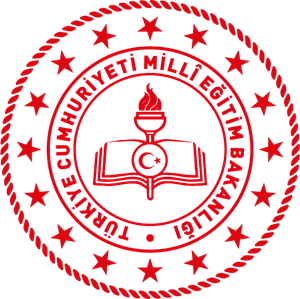 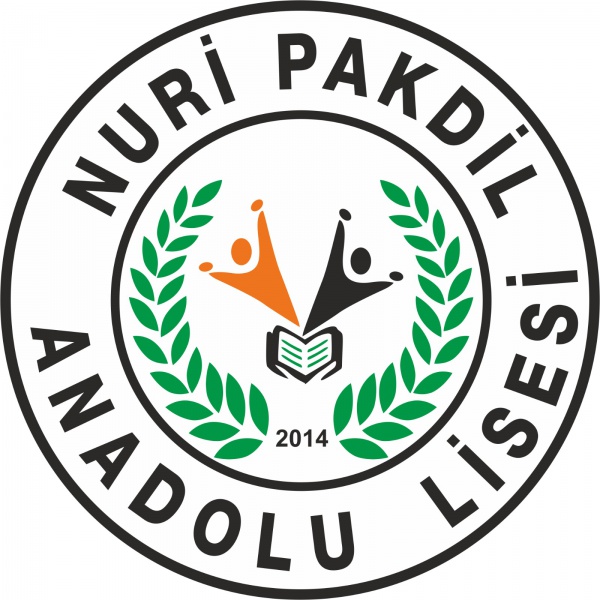 KEÇİÖREN KAYMAKAMLIĞINURİ PAKDİL ANADOLU LİSESİ MÜDÜRLÜĞÜ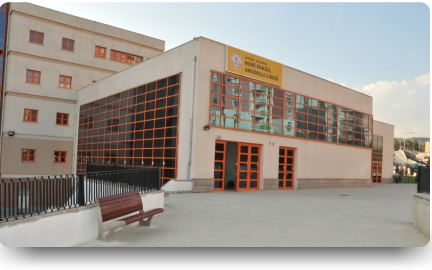 2019-2023 STRATEJİK PLANI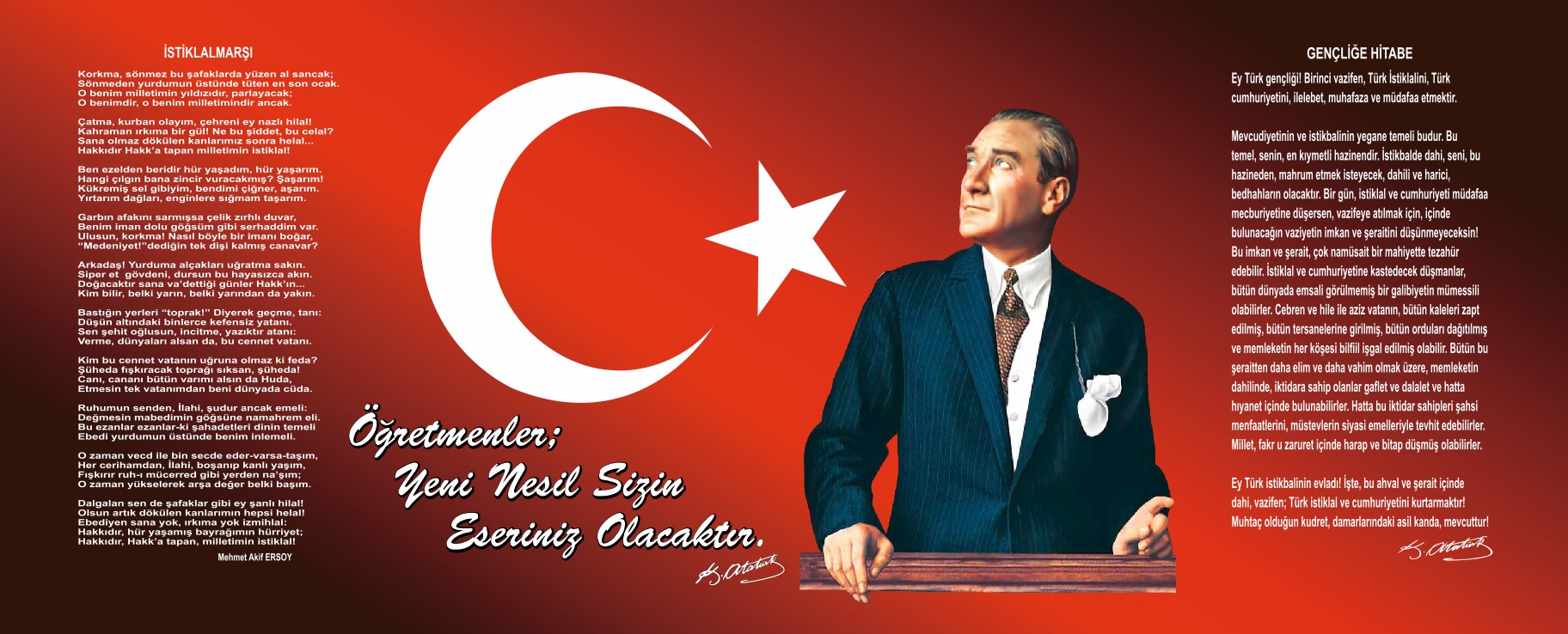 SunuşÇağımızda baş döndürücü hızla ilerleyen teknolojiyi kavrayıp, kullanan insanların ortak aklı benimseyip, yetişmiş insan gücünün ne kadar ihtiyaç olduğu da kendiliğinden ortaya çıkmaktadır.Bu durum kamu idarelerinde stratejik planlamaya ilişkin 5018 sayılı yasa çıkartılmış olup strateji planlamada usul ve esasları belirten yönetmelik gereğince okulumuzda ki paydaşların güven ve desteği ile herkesin bu çalışmaların yararına inanması sağlanacaktır. Pozitif düşünen, çevresine, ülkesine yararlı, yaratıcı, geleceğe yön veren, Atatürk ilke ve inkılaplarına gönülden bağlı, bilgili, dürüst, çalışkan, yeteneklerini geliştiren, kişisel başarıları ile günümüz ihtiyaçlarını belirlemiş bireyler yetiştirmenin temel kuralı; gelişmenin sürekli olmasını sağlayan stratejik planlamadır. Hazırlamış olduğumuz stratejik plan önümüzdeki beş yılı kapsamaktadır. Ayrıca her yıl için gelişim planı hazırlanacaktır.Bu çalışmasını insanların mutluluğu ve memnuniyeti üzerine çalışmasına başlayan Nuri Pakdil Anadolu Lisesi stratejik planlama ekibini de çalışkan, başarılı ve paylaşmayı seven insanları ön plana alarak, bilgi ve güç birliği oluşturup okulumuzun 2019-2023 stratejik planını devamlı artan verim ve başarı üzerine inşa edip geniş çaplı araştırmaya başlayarak, neyimiz var, ihtiyacımız nedir? Ne yapmalıyız, ne yapabiliriz üzerinde çalışmalar başlatıp, tüm paydaşlarımızı da yanımız alarak belirleyecekleri stratejilerimizi aşacağımıza inancımız tam olup, itici güç olarak belirlediğimiz arkadaşlarımızın önderliğinde, okul müdürü olarak her güçlüğün üstesinden gelerek her türlü engeli aşıp desteğimi esirgemeden lider olarak en önde çalışmaya azimli ve kararlı olduğumu belirterek, çalışmaların okulumuza ve öğrencilerimize güzellik, başarı ve mutluluk getirmesini temenni ediyorum.										Mehmet Mustafa GENÇ	Nuri Pakdil Anadolu Lisesi MüdürüİçindekilerSunuş	3İçindekiler	4BÖLÜM I: GİRİŞ ve PLAN HAZIRLIK SÜRECİ	6BÖLÜM II: DURUM ANALİZİ	7Okulun Kısa Tanıtımı *	7Okulun Mevcut Durumu: Temel İstatistikler	8PAYDAŞ ANALİZİ	14GZFT (Güçlü, Zayıf, Fırsat, Tehdit) Analizi	24Gelişim ve Sorun Alanları	26BÖLÜM III: MİSYON, VİZYON VE TEMEL DEĞERLER	29MİSYONUMUZ *	29VİZYONUMUZ *	29TEMEL DEĞERLERİMİZ *	29BÖLÜM IV: AMAÇ, HEDEF VE EYLEMLER	30TEMA I: EĞİTİM VE ÖĞRETİME ERİŞİM	30TEMA II: EĞİTİM VE ÖĞRETİMDE KALİTENİN ARTIRILMASI	32TEMA III: KURUMSAL KAPASİTE	37V. BÖLÜM: MALİYETLENDİRME	40EKLER:	42BÖLÜM I: GİRİŞ ve PLAN HAZIRLIK SÜRECİ2019-2023 dönemi stratejik plan hazırlanması süreci Üst Kurul ve Stratejik Plan Ekibinin oluşturulmasıile başlamıştır. Ekip tarafından oluşturulan çalışma takvimi kapsamında ilk aşamada durum analizi çalışmaları yapılmış vedurum analizi aşamasında paydaşlarımızın plan sürecine aktif katılımını sağlamak üzere paydaş anketi, toplantı ve görüşmeler yapılmıştır.Durum analizinin ardından geleceğe yönelim bölümüne geçilerek okulumuzun amaç, hedef, gösterge ve eylemleri belirlenmiştir. Çalışmaları yürüten ekip ve kurul bilgileri altta verilmiştir.STRATEJİK PLAN ÜST KURULUBÖLÜM II:DURUM ANALİZİDurum analizi bölümünde okulumuzun mevcut durumu ortaya konularak neredeyiz sorusuna yanıt bulunmaya çalışılmıştır. Bu kapsamda okulumuzun kısa tanıtımı, okul künyesi ve temel istatistikleri, paydaş analizi ve görüşleri ile okulumuzun Güçlü Zayıf Fırsat ve Tehditlerinin (GZFT) ele alındığı analize yer verilmiştir.Okulun Kısa Tanıtımı*Okulumuz 5104 sayılı kanun gereği TOKİ tarafından yapılmakta olan Kuzey Ankara Kent Girişi Kentsel dönüşüm projesi kapsamında inşa edilmiştir. Ekim 2012 tarihli geçici kabul ile okulumuz 2013-2014 eğitim öğretim yılında eğitime açılmıştır. Ancak, yeterli öğrenciye ulaşılamadığından 2013-20014 eğitim öğretim yılında fiilen eğitim yapılamamış bunun üzerine okulumuz Anadolu Lisesine dönüştürülerek 2014-2015 eğitim öğretim yılında 578 öğrenci ile eğitime başlamıştır.Okulumuz kurulduğu günden itibaren çağın gereklerine ayak uyduran, bilimin ve teknolojinin ışığında hareket eden, 2023 eğitim vizyonu ilkelerine göre kendini şekillendiren ve geliştiren bir yapıdadır. Akademik başarının arttırılması için öğrenci,veli,öğretmen ve okul yönetimi gibi eğitim paydaşlarıyla birlikte hareket edilmektedir. Bunun yanı sıra kültürel, sosyal ve sportif alanlarda da başarı kazanmak her zaman hedefimiz olmuştur. Bu bağlamda özellikle sportif alanda birçok başarıya imza atmıştır. Futsal, voleybol, basketbol, kriket, atletizim, tekvando, güreş, bilek güreşi vb. bir çok sportif alanda ilçe,il ve ülke bazında başarılarımız ve derecelerimiz mevcuttur. Sosyal ve kültürel faaliyetler olarak üniversite gezilerimiz, fuar gezileri, tiyatro etkinlikleri gibi birçok etkinliğe iştirak etmekteyiz. Ayrıca okulumuz beyaz bayrak ve beslenme dostu projelerinde de yer almaktadır. 2018/2019 eğitim ve öğretim yılında sınavlı sistemin kaldırılması nedeniyle ikili eğitime geçilmiştir.Halen Anadolu Lisesi olarak eğitim ve öğretime devam etmektedir.Okulun Mevcut Durumu: Temel İstatistiklerOkul KünyesiOkulumuzun temel girdilerine ilişkin bilgiler altta yer alan okul künyesine ilişkin tabloda yer almaktadır.Temel Bilgiler Tablosu- Okul KünyesiÇalışan BilgileriOkulumuzun çalışanlarına ilişkin bilgiler altta yer alan tabloda belirtilmiştir.Çalışan Bilgileri Tablosu*Okulumuz Bina ve Alanları	Okulumuzun binası ile açık ve kapalı alanlarına ilişkin temel bilgiler altta yer almaktadır.Okul Yerleşkesine İlişkin Bilgiler Sınıf ve Öğrenci Bilgileri	Okulumuzda yer alan sınıfların öğrenci sayıları alttaki tabloda verilmiştir.Donanım ve Teknolojik KaynaklarımızTeknolojik kaynaklar başta olmak üzere okulumuzda bulunan çalışır durumdaki donanım malzemesine ilişkin bilgiye alttaki tabloda yer verilmiştir.Teknolojik Kaynaklar TablosuGelir ve Gider BilgisiOkulumuzun genel bütçe ödenekleri, okul aile birliği gelirleri ve diğer katkılarda dâhil olmak üzere gelir ve giderlerine ilişkin son üç  yıl gerçekleşme bilgileri alttaki tabloda verilmiştir.PAYDAŞ ANALİZİKurumumuzun temel paydaşları öğrenci, veli ve öğretmen olmakla birlikte eğitimin dışsal etkisi nedeniyle okul çevresinde etkileşim içinde olunan geniş bir paydaş kitlesi bulunmaktadır. Paydaşlarımızın görüşleri anket, toplantı, dilek ve istek kutuları, elektronik ortamda iletilen önerilerde dâhil olmak üzere çeşitli yöntemlerle sürekli olarak alınmaktadır.Paydaş anketlerine ilişkin ortaya çıkan temel sonuçlara altta yer verilmiştir*: Veli Anketi Soruları:Veli Anketi Sonuçları: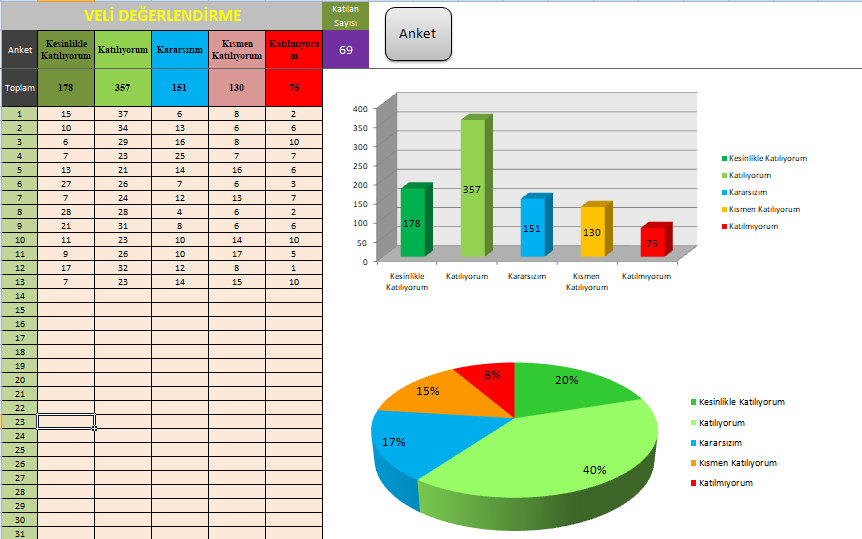 Öğrenci Anketi Sonuçları:	Öğrenci Anketi Soruları:Öğrenci Anketi Sonuçları: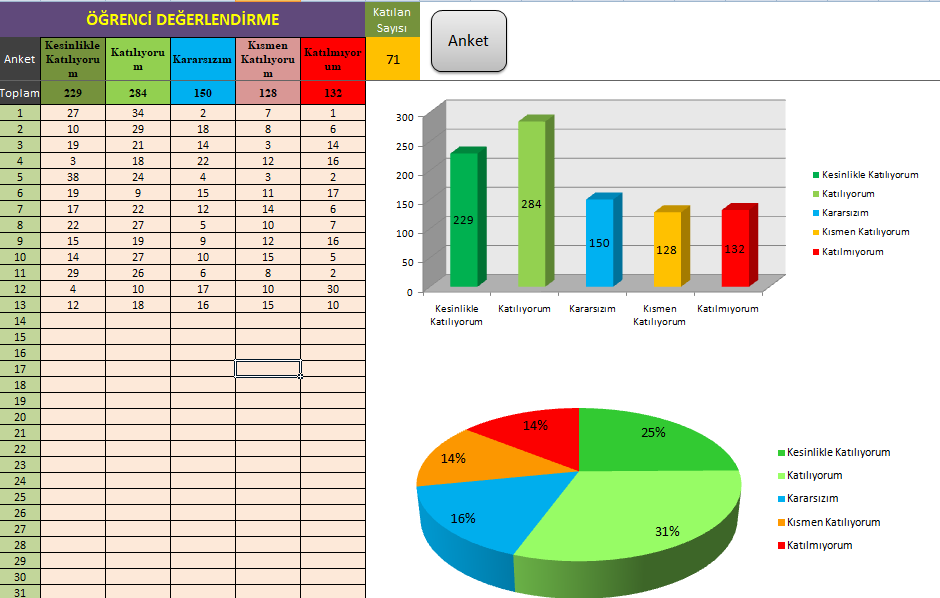 Öğretmen Anketi Soruları:Öğretmen Anketi Sonuçları: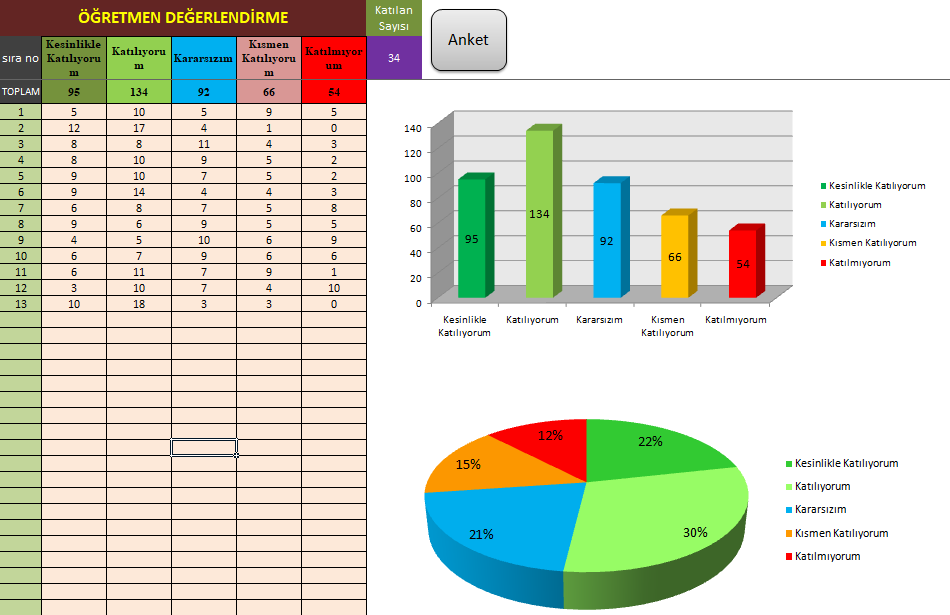 GZFT (Güçlü, Zayıf, Fırsat, Tehdit) Analizi *Okulumuzun temel istatistiklerinde verilen okul künyesi, çalışan bilgileri, bina bilgileri, teknolojik kaynak bilgileri ve gelir gider bilgileri ile paydaş anketleri sonucunda ortaya çıkan sorun ve gelişime açık alanlar iç ve dış faktör olarak değerlendirilerek GZFT tablosunda belirtilmiştir. Dolayısıyla olguyu belirten istatistikler ile algıyı ölçen anketlerden çıkan sonuçlar tek bir analizde birleştirilmiştir.Kurumun güçlü ve zayıf yönleri donanım, malzeme, çalışan, iş yapma becerisi, kurumsal iletişim gibi çok çeşitli alanlarda kendisinden kaynaklı olan güçlülükleri ve zayıflıkları ifade etmektedir ve ayrımda temel olarak okul müdürü/müdürlüğü kapsamından bakılarak iç faktör ve dış faktör ayrımı yapılmıştır. İçsel Faktörler*Güçlü YönlerZayıf YönlerDışsal Faktörler*FırsatlarTehditlerGelişim ve Sorun AlanlarıGelişim ve sorun alanları analizi ile GZFT analizi sonucunda ortaya çıkan sonuçların planın geleceğe yönelim bölümü ile ilişkilendirilmesi ve buradan hareketle hedef, gösterge ve eylemlerin belirlenmesi sağlanmaktadır. Gelişim ve sorun alanları ayrımında eğitim ve öğretim faaliyetlerine ilişkin üç temel tema olan Eğitime Erişim, Eğitimde Kalite ve kurumsal Kapasite kullanılmıştır. Eğitime erişim, öğrencinin eğitim faaliyetine erişmesi ve tamamlamasına ilişkin süreçleri; Eğitimde kalite, öğrencinin akademik başarısı, sosyal ve bilişsel gelişimi ve istihdamı da dâhil olmak üzere eğitim ve öğretim sürecinin hayata hazırlama evresini; Kurumsal kapasite ise kurumsal yapı, kurum kültürü, donanım, bina gibi eğitim ve öğretim sürecine destek mahiyetinde olan kapasiteyi belirtmektedir.Gelişim ve sorun alanlarına ilişkin GZFT analizinden yola çıkılarak saptamalar yapılırken yukarıdaki tabloda yer alan ayrımda belirtilen temel sorun alanlarına dikkat edilmesi gerekmektedir.Gelişim ve Sorun AlanlarımızBÖLÜM III: MİSYON, VİZYON VE TEMEL DEĞERLEROkul Müdürlüğümüzün Misyon, vizyon, temel ilke ve değerlerinin oluşturulması kapsamında öğretmenlerimiz, öğrencilerimiz, velilerimiz, çalışanlarımız ve diğer paydaşlarımızdan alınan görüşler, sonucundastratejik plan hazırlama ekibi tarafından oluşturulan Misyon, Vizyon, Temel Değerler;Okulumuz üst kurulana sunulmuş ve üst kurul tarafından onaylanmıştır.MİSYONUMUZ*:Nuri Pakdil Anadolu Lisesi olarak çalışkan, bilgi ve birikimlerini tüm insanlık yararına kullanan ve pozitif düşünen bireyleri, bilgiye ulaşma yollarını öğreterek yetiştirmektir.VİZYONUMUZ*:Eğitimde öncü bir lise olmaktır.TEMEL DEĞERLERİMİZ*Bu ifade tüm eğitim-öğretim ve idari personelimizin katılımı ile belirlenmiştir. Misyonumuzun yerine getirilmesinde aşağıdaki değerlere sahip olunmasının gerekliliğinin vazgeçilmez olduğuna inanılmaktadır.Atatürk ilke ve devrimlerine bağlı olmak, LaiklikÇağdaşlıkBilimsellikPlanlılıkÖlçülebilirlikŞeffaflıkEtkili iletişimUlusal ve insani değerlerin içselleştirilmesiEşitlik ve adaletDemokratik katılımcılıkYenilikçilikÖncülükYaratıcılıkGüvenilirlik, İdealistlik, İşbirliğine açıklık,Liderlik, Kurallara ve etik değerlere bağlılık, Takım bilinci,Yenilikçilik,Kurum aidiyeti,Hoşgörülülük,Çevre bilinciBÖLÜM IV: AMAÇ, HEDEF VE EYLEMLERTEMA I: EĞİTİM VE ÖĞRETİME ERİŞİMEğitim ve öğretime erişim okullaşma ve okul terki, devam ve devamsızlık, okula uyum ve oryantasyon, özel eğitime ihtiyaç duyan bireylerin eğitime erişimi, yabancı öğrencilerin eğitime erişimi ve hayatboyu öğrenme kapsamında yürütülen faaliyetlerin ele alındığı temadır.Stratejik Amaç 1: Kayıt bölgesi içerisindeki öğrencilerin sosyal, kültürel, ekonomik farklılıklarından ve dezavantajlarından etkilenmeden eğitim ve öğretime adil şartlar altında erişimlerinin sağlayan, öğrencilerin uyum ve devamsızlık sorunlarını gideren etkin bir yönetim yapısı kurmak.  TEMA II: EĞİTİM VE ÖĞRETİMDE KALİTENİN ARTIRILMASIEğitim ve öğretimde kalitenin artırılması başlığı esas olarak eğitim ve öğretim faaliyetinin hayata hazırlama işlevinde yapılacak çalışmaları kapsamaktadır. Bu tema altında akademik başarı, sınav kaygıları, sınıfta kalma, ders başarıları ve kazanımları, disiplin sorunları, öğrencilerin bilimsel, sanatsal, kültürel ve sportif faaliyetleri ile istihdam ve meslek edindirmeye yönelik rehberlik ve diğer mesleki faaliyetler yer almaktadır. Stratejik Amaç 2: Okulumuz öğrencilerine çağın gerektirdiği bilgi, beceri, tutum ve davranışın kazandırılması ile girişimci, yenilikçi, yaratıcı, dil becerileri yüksek, iletişime ve öğrenmeye açık, öz güven ve sorumluluk sahibi, sağlıklı ve mutlu bireylerin yetişmesine imkân sağlamak.Stratejik Hedef 2.1.Öğrenme kazanımlarını takip eden ve velileri de sürece dâhil eden bir yönetim anlayışı ile öğrencilerimizin akademik başarıları ve sosyal faaliyetlere etkin katılımı artırılacaktır.Stratejik Hedef 2.2.Hayat boyu öğrenme yaklaşımı çerçevesinde, işgücü piyasasının talep ettiği beceriler ile uyumlu bireyler yetiştirerek istihdam edilebilirliklerini artırmak.Stratejik Hedef 2.3.Eğitimde yenilikçi yaklaşımlar kullanılarak bireylerin yabancı dil yeterliliğini ve uluslararası öğrenci/öğretmen hareketliliğini artırmakTEMA III: KURUMSAL KAPASİTEStratejik Amaç 3: Okulumuza erişimi sağlamak ve eğitimde kaliteyi arttırmak için fiziki mekânları öğrencilerimizin ihtiyaçlarına göre düzenleyerek, eğitim-öğretimin nitelikli ortamlarda gerçekleştirilmesi ve fiziksel kapasitenin etkin kullanılmasını sağlamak.Stratejik Hedef 3.1.Müdürlüğümüz hizmetlerinin etkin sunumunu sağlamak üzere insan kaynaklarının yapısını ve niteliğini geliştirmekStratejik Hedef 3.2.Plan dönemi sonuna kadar, belirlenen kurum standartlarına uygun eğitim ortamlarını tesis etmek; etkin, verimli bir mali yönetim yapısını oluşturmak.V. BÖLÜM:MALİYETLENDİRME2019-2023 Stratejik Planı Faaliyet/Proje Maliyetlendirme TablosuVI. BÖLÜM:İZLEME VE DEĞERLENDİRMEOkulumuz Stratejik Planı izleme ve değerlendirme çalışmalarında 5 yıllık Stratejik Planın izlenmesi ve 1 yıllık gelişim planın izlenmesi olarak ikili bir ayrıma gidilecektir. Stratejik planın izlenmesinde 6 aylık dönemlerde izleme yapılacak denetim birimleri, il ve ilçe millî eğitim müdürlüğü ve Bakanlık denetim ve kontrollerine hazır halde tutulacaktır.Yıllık planın uygulanmasında yürütme ekipleri ve eylem sorumlularıyla aylık ilerleme toplantıları yapılacaktır. Toplantıda bir önceki ayda yapılanlar ve bir sonraki ayda yapılacaklar görüşülüp karara bağlanacaktır. Üst Kurul BilgileriÜst Kurul BilgileriEkip BilgileriEkip BilgileriAdı SoyadıUnvanıAdı SoyadıUnvanıM.Mustafa GENÇOkul MüdürüSamet YILDIRIMMüdür YardımcısıBurak KÖŞOĞLUMüdür YardımcısıSabri GÖKÇEÖğretmenBirol ÇELİKÖğretmenHilal SOLMAZÖğretmenMahmut BAŞARANOAB. BaşkanıEylem SOYDANÖğretmenSeda DİNÇ KARADENİZÖğretmenAyşenur CENGİZRehber Öğretmenİli:Ankaraİli:Ankaraİli:Ankaraİli:Ankaraİlçesi:Keçiörenİlçesi:Keçiörenİlçesi:Keçiörenİlçesi:KeçiörenAdres:Şenyuva Mh. Kuzey Ankara Cd. 9. Etap Küme Evleri No:5  Şenyuva Mh. Kuzey Ankara Cd. 9. Etap Küme Evleri No:5  Şenyuva Mh. Kuzey Ankara Cd. 9. Etap Küme Evleri No:5  Coğrafi Konum (link)*:Coğrafi Konum (link)*:https://tinyurl.com/y2mt4qgehttps://tinyurl.com/y2mt4qgeTelefon Numarası: 0312 340 00 410312 340 00 410312 340 00 41Faks Numarası:Faks Numarası:0312 338 00 410312 338 00 41e- Posta Adresi:758178@meb.k12.tr758178@meb.k12.tr758178@meb.k12.trWeb sayfası adresi:Web sayfası adresi:http://nuripakdilanadolulisesi.meb.k12.trhttp://nuripakdilanadolulisesi.meb.k12.trKurum Kodu:758178575817857581785Öğretim Şekli:Öğretim Şekli:İkili Eğitimİkili EğitimOkulun Hizmete Giriş Tarihi : 2014Okulun Hizmete Giriş Tarihi : 2014Okulun Hizmete Giriş Tarihi : 2014Okulun Hizmete Giriş Tarihi : 2014Toplam Çalışan Sayısı*Toplam Çalışan Sayısı*113113Öğrenci Sayısı:Kız741741Öğretmen SayısıKadın4141Öğrenci Sayısı:Erkek711711Öğretmen SayısıErkek2525Öğrenci Sayısı:Toplam14521452Öğretmen SayısıToplam6666Derslik Başına Düşen Öğrenci SayısıDerslik Başına Düşen Öğrenci SayısıDerslik Başına Düşen Öğrenci Sayısı:36.3Şube Başına Düşen Öğrenci SayısıŞube Başına Düşen Öğrenci SayısıŞube Başına Düşen Öğrenci Sayısı:28.47Öğretmen Başına Düşen Öğrenci SayısıÖğretmen Başına Düşen Öğrenci SayısıÖğretmen Başına Düşen Öğrenci Sayısı:14.96Şube Başına 30’dan Fazla Öğrencisi Olan Şube SayısıŞube Başına 30’dan Fazla Öğrencisi Olan Şube SayısıŞube Başına 30’dan Fazla Öğrencisi Olan Şube Sayısı:29Öğrenci Başına Düşen Toplam Gider Miktarı*Öğrenci Başına Düşen Toplam Gider Miktarı*Öğrenci Başına Düşen Toplam Gider Miktarı*:67,42 TlÖğretmenlerin Kurumdaki Ortalama Görev SüresiÖğretmenlerin Kurumdaki Ortalama Görev SüresiÖğretmenlerin Kurumdaki Ortalama Görev Süresi: 3 yılUnvan*ErkekKadınToplamOkul Müdürü ve Müdür Yardımcısı505Sınıf Öğretmeni000Branş Öğretmeni275481Rehber Öğretmen033Ücretli Öğretmen11112Görevlendirme Öğretmen224Yardımcı Personel000Sürekli İşçi101Geçici İşçi101TYP134Güvenlik Personeli202Toplam Çalışan Sayıları4073113Okul Bölümleri*Okul Bölümleri*Özel AlanlarVarYokOkul Kat SayısıZemin+4 KatÇok Amaçlı SalonXDerslik Sayısı40Çok Amaçlı SahaXDerslik Alanları (m2)42KütüphaneXKullanılan Derslik Sayısı27Fen LaboratuvarıXŞube Sayısı51Bilgisayar LaboratuvarıXİdari Odaların Alanı (m2)18İş AtölyesiXÖğretmenler Odası (m2)50Beceri AtölyesiXOkul Oturum Alanı (m2)1900PansiyonXOkul Bahçesi (Açık Alan)(m2)4000Okul Kapalı Alan (m2)10250Sanatsal, bilimsel ve sportif amaçlı toplam alan (m2)680Kantin (m2)130Tuvalet Sayısı24Diğer (………….)SINIFIErkekKızToplamSINIFIErkekKızToplam9/A1518339/S1617339/B1815339/Ş1616329/C1619359/T1617339/D1716339/U1617339/E1617339/Ü1915349/F17183510/A1522379/G19143310/B1818369/H17183511/A1911309/I19153411/B1415299/İ16173311/C1414289/J16153111/D1612289/K18153311/E1321349/L18153311/F1222349/M14193311/G1617339/N12183011/H1010209/O15183311/İ910199/Ö16183411/J46109/P16163212/A119209/R17163312/B781512/C5101512/J1492312/D1192012/K11122312/E1192012/L9142312/F981712/M10132312/G1151612/N16122812/H15163112/P5162112/I111425Akıllı Tahta Sayısı56TV Sayısı5Masaüstü Bilgisayar Sayısı13Yazıcı Sayısı13Taşınabilir Bilgisayar Sayısı3Fotokopi Makinası Sayısı4Projeksiyon Sayısı1İnternet Bağlantı Hızı1024YıllarPersonel Maaş ve Ek Ders ÜcretleriGelir MiktarıGider Miktarı20164.000.000,00 TL102.264 TL97.594 TL20174.500.000,00 TL146.392 TL141.098 TL20185.000.000,00 TL97.906  TL104.692 TLAnket SorularıAnket SorularıKesinlikle KatılıyorumKatılıyorumKararsızımKısmen KatılıyorumKatılmıyorum1İhtiyaç duyduğumda okul çalışanlarıyla rahatlıkla görüşebiliyorum.2Bizi ilgilendiren okul duyurularını zamanında öğreniyorum. 3Öğrencimle ilgili konularda okulda rehberlik hizmeti alabiliyorum.4Okula ilettiğim istek ve şikayetlerim dikkate alınıyor. 5Öğretmenler yeniliğe açık olarak derslerin işlenişinde çeşitli yöntemler kullanmaktadır.6Okulda yabancı kişilere karşı güvenlik önlemleri alınmaktadır. 7Okulda bizleri ilgilendiren kararlarda görüşlerimiz dikkate alınır. 8E-Okul Veli Bilgilendirme Sistemi ile okulun internet sayfasını düzenli olarak takip ediyorum.9Çocuğumun okulunu sevdiğini ve öğretmenleriyle iyi anlaştığını düşünüyorum.10Okul, teknik araç ve gereç yönünden yeterli donanıma sahiptir.11Okul her zaman temiz ve bakımlıdır.12Okulun binası ve diğer fiziki mekanlar yeterlidir.13Okulumuzda yeterli miktarda sanatsal ve kültürel faaliyetler düzenlenmektedir.S.N.Anket SorularıKesinlikle KatılıyorumKatılıyorumKararsızımKısmen KatılıyorumKatılmıyorum1İhtiyaç duyduğumda okul çalışanlarıyla rahatlıkla görüşebiliyorum.2Okul müdürü ile ihtiyaç duyduğumda rahatlıkla konuşabiliyorum.3Okulun rehberlik servisinden yeterince yararlanabiliyorum.4Okula ilettiğimiz öneri ve isteklerimiz dikkate alınır.5Okulda kendimi güvende hissediyorum.6Okulda öğrencilerle ilgili alınan kararlarda bizlerin görüşleri alınır.7Öğretmenler yeniliğe açık olarak derslerin işlenişinde çeşitli yöntemler kullanmaktadır.8Derslerde konuya göre uygun araç gereçler kullanılmaktadır.9Teneffüslerde ihtiyaçlarımı giderebiliyorum.10Okulun içi ve dışı temizdir.11Okulun binası ve diğer fiziki mekanlar yeterlidir.12Okul kantininde satılan malzemeler sağlıklı ve güvenlidir.13Okulumuzda yeterli miktarda sanatsal ve kültürel faaliyetler düzenlenmektedir.S.N.Anket SorularıKesinlikle KatılıyorumKatılıyorumKararsızımKısmen KatılıyorumKatılmıyorum1Okulumuzda alınan kararlar, çalışanların katılımıyla alınır.2Kurumdaki tüm duyurular çalışanlara zamanında iletilir.3Her türlü ödüllendirmede adil olma, tarafsızlık ve objektiflik esastır.4Kendimi, okulun değerli bir üyesi olarak görürüm.5Çalıştığım okul bana kendimi geliştirme imkânı tanımaktadır.6Okul, teknik araç ve gereç yönünden yeterli donanıma sahiptir.7Okulda çalışanlara yönelik sosyal ve kültürel faaliyetler düzenlenir.8Okulda öğretmenler arasında ayrım yapılmamaktadır.9Okulumuzda yerelde ve toplum üzerinde olumlu etki bırakacak çalışmalar yapmaktadır.10Yöneticilerimiz, yaratıcı ve yenilikçi düşüncelerin üretilmesini teşvik etmektedir.11Yöneticiler, okulun vizyonunu, stratejilerini, iyileştirmeye açık alanlarını vs. çalışanlarla paylaşır.12Okulumuzda sadece öğretmenlerin kullanımına tahsis edilmiş yerler yeterlidir.13Alanıma ilişkin yenilik ve gelişmeleri takip eder ve kendimi güncellerim.ÖğrencilerSosyal, sportif ve kültürel etkinliklerin fazla olmasıÇalışanlarÇalışanlar    arası    işbirliğinin,   iletişimin   ve motivasyonunun yüksek olmasıVelilerÖğrenci devamsızlık, kontrol ve denetiminin sağlıklı yapılmasıBina ve YerleşkeOkulumuzun merkezi yerde olması ve birçok ilçeden ulaşılabilir olmasıDonanımTeknolojik imkanların yakından takip edilmesi ve okulumuzun teknolojik donanıma sahip olmasıBütçeBütçe kaynaklarının etkili ve verimli kullanılmasıYönetim SüreçleriOkulumuzun temizlik ve hijyen konusunda beyaz bayrak sahibi olması, girdiği yarışmalarda elde ettiği başarılarİletişim SüreçleriÖğrenci ile iletişimin sağlanması ve sorunların çözümünde yardımcı güçlü bir Rehberlik Servisinin olmasıÖğretmenlerMesleğinde kıdemli, tecrübeli, dinamik, araştırmacı ve sosyal yönü güçlü öğretmenlerin olmasıÖğrencilerTeknoloji  kullanımının  yaygınlaşmasından  dolayı (cep  telefonu,  internet  vb.) öğrencilerin Türkçeyi doğru kullanamamasıÇalışanlar2018-2019 Eğitim Öğretim yılında ikili öğretime geçilmesinin sonucunda oluşan problemlerVelilerSosyo-ekonomik ve öğrenim düzeyi düşük ailelerin veli profilini oluşturmasıBina ve YerleşkeOkulun sürekli göç alan ve Ankara nüfusunun en yoğun ilçesinde olmasıDonanımBilişim Teknolojileri, Kodlama Atölyesi vs. gibi bir teknoloji sınıfının olmamasıBütçeKalabalık öğrenci grubunun ihtiyaçlarını karşılar nitelikte bütçe olmamasıİletişim SüreçleriÖğrencilerin birlikte hareket etme yetersizliğiPolitikResmi kurumlarla iletişimin güçlü olmasıEkonomikSivil toplum kuruluşu ve belediyelerle iş birliği içinde olmasıSosyolojikAnkara’nın merkezinde olması ve üniversiteler yakın olması nedeniyle eğitim-öğretim fırsatlarına açık olması ve sosyal-sportif alanların fazla olmasıTeknolojikTeknolojik gelişmeleri takip edecek kurum kuruluşların olması ve fuarların açılmasıMevzuat-Yasalİlçe Milli Eğitim Müdürlüğü ile iletişimin güçlü olmasıEkolojikOkulumuzda ve çevrede yeşil alana katkıda bulunulmaktadır.PolitikGöç alan bir ilçe olmasıEkonomikKalabalık bir okul olması sebebiyle gelen bütçenin yetersiz kalmasıSosyolojikSosyo-ekonomik açıdan düşük veli ve öğrenci profiliTeknolojikSosyal medyanın yanlış kullanımı ve getirdiği olumsuz etkilerMevzuat-YasalEkolojikOkulun büyük bir ilçede olmasıEğitime ErişimEğitimde KaliteKurumsal KapasiteOkullaşma OranıAkademik BaşarıKurumsal İletişimOkula Devam/ DevamsızlıkSosyal, Kültürel ve Fiziksel GelişimKurumsal YönetimOkula Uyum, OryantasyonSınıf TekrarıBina ve YerleşkeÖzel Eğitime İhtiyaç Duyan Bireylerİstihdam Edilebilirlik ve YönlendirmeDonanımYabancı ÖğrencilerÖğretim YöntemleriTemizlik, HijyenHayatboyu ÖğrenmeDers araç gereçleriİş Güvenliği, Okul GüvenliğiTaşıma ve servis1.TEMA: EĞİTİM VE ÖĞRETİME ERİŞİM1.TEMA: EĞİTİM VE ÖĞRETİME ERİŞİM1Yönetici ve öğretmenlerin bütünleştirici eğitiminin amaçları ve önemi hakkında bilgilendirilmeleri sağlanacaktır.2Öğrencilerin devamsızlık, sınıf tekrarı ve okuldan erken ayrılma nedenlerinin tespiti için araştırmalar yapılacaktır.3Zorunlu eğitimden ayrılmaların önlenmesi ve devamsızlıkların azaltılmasına yönelik öğrenci devamsızlıkları izleme ve önleme mekanizmaları geliştirilecektir.4Öğretmenlerin kaynaştırma yoluyla eğitim alan öğrencilerin amaçları ve önemi hakkında bilgilendirilmeleri sağlanacaktır.5Öğrenmeyi geliştirmek için veli ve çevre etkileşimi artırılacaktır.6Bireylerin yaşam kalitelerinin artırılmasına yönelik kurslara erişim imkanları ile bu kurslara katılım oranları artırılacaktır.7   Süreç değerlendirmesi yapılacak ve öğrencilerin kazanması gereken temel kazanımları kazanıp kazanmadığı ölçülecek.8    Okul toplumu düzenli bir şekilde eğitim alanındaki gelişmeler, yeni eğitim yaklaşımları ve teknolojik yenilikler konusunda  bilgilendirilecektir9    Okul imkânları geliştirilecek; teknolojik destek sınıf ortamında aktif olarak yer alacaktır.10   Öğrencilerin durumları hakkında bilgi vermek amacıyla veli toplantıları yapılacaktır.2.TEMA: EĞİTİM VE ÖĞRETİMDE KALİTE2.TEMA: EĞİTİM VE ÖĞRETİMDE KALİTE1Öğrencilerin bilgi eksiklerini gidermek, yeteneklerini geliştirmek, derslerdeki başarılarını artırmak ve sınavlara hazırlanmalarına destek olmak amacıyla yetiştirme kursları yaygınlaştırılacaktır.2Okul sağlığı ve hijyen konularında öğrencilerin, ailelerin ve çalışanların bilinçlendirilmesine yönelik faaliyetler yapılacaktır.3Okulumuza öğrencilerin yararlanacağı donanımlı bir bilişim teknolojisi yapılacaktır.4Okulumuzda sosyal, sanatsal, kültürel ve sportif faaliyetlerin sayısı, çeşidi ve öğrencilerin söz konusu faaliyetlere katılım oranı artırılacak, gerçekleştirilecek faaliyetlerin takip edilebilmesine imkân sağlayacak bir izleme ekibi oluşturulacaktır.5Daha çok öğrencinin yararlanması için spor malzemelerinin sayısı artırılacaktır.6Eğitim Bilişim Ağının (EBA) öğrenci, öğretmen ve ilgililer tarafından kullanımını artırmak amacıyla tanıtım faaliyetleri gerçekleştirilecektir.7Hizmet içi eğitimlerin, alanında uzman eğitim görevlilerince verilmesini sağlamak için ilgili kuruluşlar, kamu kurumları ve özel sektörle iş birliği yapılacaktır.8Çalışanların bilgi birikimini artırmak ve tecrübe paylaşımını sağlamak amacıyla ulusal ve uluslararası kurum ve kuruluşlarla ortak faaliyetler yapılacaktır.9Okulumuzda sosyal, sanatsal, kültürel ve sportif faaliyetlerin sayısı, çeşidi ve öğrencilerin söz konusu faaliyetlere katılım oranı artırılacak, gerçekleştirilecek faaliyetlerin takip edilebilmesine imkân sağlayacak bir izleme ekibi oluşturulacaktır.10Talep eden her çalışanın hizmet içi eğitimlere adil koşullarda ulaşabilmesi sağlanacaktır.3.TEMA: KURUMSAL KAPASİTE3.TEMA: KURUMSAL KAPASİTE1Bakım ve onarıma ihtiyaç duyulan yerler (kapı, pencere, çatı v.b.).tamir edilecektir.2Sınıflardaki araç- gereç eksiklikleri giderilecek.3Etkili eğitim yazılımları alınarak öğrenme oranı artırılacaktır.4Koridorlar eğitim-öğretime uygun bir şekilde sürekli olarak güncellenecektir.5Öğretmenler arasında eğitim materyali kullanım ortaklığı artırılacaktır.6Öğretmenlerin mesleki alanda gelişimini sağlayacak seminerler duyurulacaktır.7Eksik eğitim malzemeleri konusunda destek bulunacak.8İş Güvenliği ve Sağlığı ile ilgili olarak gerekli olan çalışmalar yapılacak, okul İSG Kurulunun oluşturduğu raporlara göre ilgili eksiklikler giderilecektir.9Okul sağlığı ve hijyeni konusunda her türlü tedbir alınacak ve Beyaz Bayrak başvurusu yenilenecektir.10Servis denetimleri ilgili kurullar tarafından düzenli bir şekilde yapılmaya devam edilecektir.HEDEF 1.1  Plan dönemi sonuna kadar dezavantajlı gruplar başta olmak üzere, eğitim ve öğretimin her tür ve kademesinde katılım ve tamamlama oranlarını artırmak.Plan dönemi sonuna kadar dezavantajlı gruplar başta olmak üzere, eğitim ve öğretimin her tür ve kademesinde katılım ve tamamlama oranlarını artırmak.Plan dönemi sonuna kadar dezavantajlı gruplar başta olmak üzere, eğitim ve öğretimin her tür ve kademesinde katılım ve tamamlama oranlarını artırmak.Plan dönemi sonuna kadar dezavantajlı gruplar başta olmak üzere, eğitim ve öğretimin her tür ve kademesinde katılım ve tamamlama oranlarını artırmak.Plan dönemi sonuna kadar dezavantajlı gruplar başta olmak üzere, eğitim ve öğretimin her tür ve kademesinde katılım ve tamamlama oranlarını artırmak.Plan dönemi sonuna kadar dezavantajlı gruplar başta olmak üzere, eğitim ve öğretimin her tür ve kademesinde katılım ve tamamlama oranlarını artırmak.Plan dönemi sonuna kadar dezavantajlı gruplar başta olmak üzere, eğitim ve öğretimin her tür ve kademesinde katılım ve tamamlama oranlarını artırmak.Plan dönemi sonuna kadar dezavantajlı gruplar başta olmak üzere, eğitim ve öğretimin her tür ve kademesinde katılım ve tamamlama oranlarını artırmak.Plan dönemi sonuna kadar dezavantajlı gruplar başta olmak üzere, eğitim ve öğretimin her tür ve kademesinde katılım ve tamamlama oranlarını artırmak.Plan dönemi sonuna kadar dezavantajlı gruplar başta olmak üzere, eğitim ve öğretimin her tür ve kademesinde katılım ve tamamlama oranlarını artırmak.PERFORMANS GÖSTERGELERİPERFORMANS GÖSTERGELERİPERFORMANS GÖSTERGELERİPERFORMANS GÖSTERGELERİPERFORMANS GÖSTERGELERİPERFORMANS GÖSTERGELERİBaşlangıç DeğeriBaşlangıç Değeri20192020202120222023PG 1.1.2PG 1.1.214-17 yaş grubu okullaşma oranı (%)14-17 yaş grubu okullaşma oranı (%)14-17 yaş grubu okullaşma oranı (%)14-17 yaş grubu okullaşma oranı (%)%82.5%82.5%85%87             %88          %88.5             %90PG 1.1.2PG 1.1.2Ortaöğretimde sınıf tekrar oranı (9. Sınıf) (%)Ortaöğretimde sınıf tekrar oranı (9. Sınıf) (%)Ortaöğretimde sınıf tekrar oranı (9. Sınıf) (%)Ortaöğretimde sınıf tekrar oranı (9. Sınıf) (%)%0%0    %0%0%0%0%0PG 1.1.3PG 1.1.3Geçici koruma altındaki yabancı öğrencilerin okullaşma oranı (%)Geçici koruma altındaki yabancı öğrencilerin okullaşma oranı (%)Geçici koruma altındaki yabancı öğrencilerin okullaşma oranı (%)Geçici koruma altındaki yabancı öğrencilerin okullaşma oranı (%)%65%65%67.5%70%72.5%75%77.5PG 1.1.4PG 1.1.4Desteklenen şartları elverişsiz ailelerin oranı (%)Desteklenen şartları elverişsiz ailelerin oranı (%)Desteklenen şartları elverişsiz ailelerin oranı (%)Desteklenen şartları elverişsiz ailelerin oranı (%)%15%15 %17.5%20%22.5%25 %27.5PG 1.1.5PG 1.1.520 gün ve üzeri devamsızlığı olan öğrenci sayısı20 gün ve üzeri devamsızlığı olan öğrenci sayısı20 gün ve üzeri devamsızlığı olan öğrenci sayısı20 gün ve üzeri devamsızlığı olan öğrenci sayısı                    13                    13              1210                     10                    87NoNoEylem İfadesiEylem İfadesiEylem İfadesiEylem SorumlusuEylem SorumlusuEylem SorumlusuEylem SorumlusuEylem TarihiEylem Tarihi1.1.11.1.1Milli Eğitim Bakanlığı’nın yerleştirme yöntemine göre okulumuza yerleşecek öğrenci sayılarının kontenjanları konusunda ilgili birimlerle işbirliği yapmak.Milli Eğitim Bakanlığı’nın yerleştirme yöntemine göre okulumuza yerleşecek öğrenci sayılarının kontenjanları konusunda ilgili birimlerle işbirliği yapmak.Milli Eğitim Bakanlığı’nın yerleştirme yöntemine göre okulumuza yerleşecek öğrenci sayılarının kontenjanları konusunda ilgili birimlerle işbirliği yapmak.Müdür YardımcısıMüdür YardımcısıMüdür YardımcısıMüdür Yardımcısı 01 Temmuz-01 Eylül 01 Temmuz-01 Eylül1.1.21.1.2Mevcut öğrencilerimiz için gerekli önlemler alınarak, takibi yapılarak(başarı, devamsızlık vb.) yetiştirme kurslarından faydalanarak, rehberlik faaliyetleri yapmak.Mevcut öğrencilerimiz için gerekli önlemler alınarak, takibi yapılarak(başarı, devamsızlık vb.) yetiştirme kurslarından faydalanarak, rehberlik faaliyetleri yapmak.Mevcut öğrencilerimiz için gerekli önlemler alınarak, takibi yapılarak(başarı, devamsızlık vb.) yetiştirme kurslarından faydalanarak, rehberlik faaliyetleri yapmak. Müdür Yardımcısı Müdür Yardımcısı Müdür Yardımcısı Müdür Yardımcısı 01 Eylül-01 Haziran 01 Eylül-01 Haziran1.1.31.1.3Kaynaştırma öğrencileri için BEP planı, destek odası, kontrol listelerini hazırlamakKaynaştırma öğrencileri için BEP planı, destek odası, kontrol listelerini hazırlamakKaynaştırma öğrencileri için BEP planı, destek odası, kontrol listelerini hazırlamak Rehberlik Servisi Rehberlik Servisi Rehberlik Servisi Rehberlik Servisi 01 Eylül-01 Haziran 01 Eylül-01 Haziran1.1.41.1.410 gün ve üzeri devamsızlığı olan öğrencileri veli-rehberlik işbirliğinin gerçekleştirilerek, sorumluluk vererek okulda bulunacakları zamanı artırarak okulu sevmeleri sağlanacaktır.10 gün ve üzeri devamsızlığı olan öğrencileri veli-rehberlik işbirliğinin gerçekleştirilerek, sorumluluk vererek okulda bulunacakları zamanı artırarak okulu sevmeleri sağlanacaktır.10 gün ve üzeri devamsızlığı olan öğrencileri veli-rehberlik işbirliğinin gerçekleştirilerek, sorumluluk vererek okulda bulunacakları zamanı artırarak okulu sevmeleri sağlanacaktır. Müdür Yardımcısı Müdür Yardımcısı Müdür Yardımcısı Müdür Yardımcısı 01 Eylül-01 Haziran 01 Eylül-01 Haziran1.1.51.1.5Örgün eğitim dışına çıkan öğrencilerin çıkış sebebi araştırılarak sayılarını en aza indirgemektir.Örgün eğitim dışına çıkan öğrencilerin çıkış sebebi araştırılarak sayılarını en aza indirgemektir.Örgün eğitim dışına çıkan öğrencilerin çıkış sebebi araştırılarak sayılarını en aza indirgemektir. Müdür Yardımcısı Müdür Yardımcısı Müdür Yardımcısı Müdür Yardımcısı 01 Eylül-01 Haziran 01 Eylül-01 Haziran1.1.61.1.6Farklı kurum ve kuruluşlar ile halk eğitim merkezleri iş birliğinde anne babalara yönelik çocuk gelişimi ve psikolojisi odaklı eğitimler yaygınlaştırılacaktır.Farklı kurum ve kuruluşlar ile halk eğitim merkezleri iş birliğinde anne babalara yönelik çocuk gelişimi ve psikolojisi odaklı eğitimler yaygınlaştırılacaktır.Farklı kurum ve kuruluşlar ile halk eğitim merkezleri iş birliğinde anne babalara yönelik çocuk gelişimi ve psikolojisi odaklı eğitimler yaygınlaştırılacaktır. Müdür Yardımcısı Müdür Yardımcısı Müdür Yardımcısı Müdür Yardımcısı 01 Eylül-01 Haziran 01 Eylül-01 Haziran1.1.71.1.7Öğrencilerin devamsızlık yapmasına sebep olan faktörler belirlenerek bunların öğrenciler üzerindeki olumsuz etkisini azaltacak tedbirler alınacaktır.Öğrencilerin devamsızlık yapmasına sebep olan faktörler belirlenerek bunların öğrenciler üzerindeki olumsuz etkisini azaltacak tedbirler alınacaktır.Öğrencilerin devamsızlık yapmasına sebep olan faktörler belirlenerek bunların öğrenciler üzerindeki olumsuz etkisini azaltacak tedbirler alınacaktır. Müdür Yardımcısı Müdür Yardımcısı Müdür Yardımcısı Müdür Yardımcısı 01 Eylül-01 Haziran 01 Eylül-01 Haziran1.1.81.1.8Farklı hedef kitlelerin hayat boyu öğrenmeye erişimi artırabilmek için uzaktan eğitim teknolojilerinden yararlanılacaktır.Farklı hedef kitlelerin hayat boyu öğrenmeye erişimi artırabilmek için uzaktan eğitim teknolojilerinden yararlanılacaktır.Farklı hedef kitlelerin hayat boyu öğrenmeye erişimi artırabilmek için uzaktan eğitim teknolojilerinden yararlanılacaktır. Müdür Yardımcısı Müdür Yardımcısı Müdür Yardımcısı Müdür Yardımcısı 01 Eylül-01 Haziran 01 Eylül-01 Haziran1.1.91.1.9Hayat boyu öğrenme kapsamında kurs düzenleyen kurum ve kuruluşlarla iş birliği yapılacaktır.Hayat boyu öğrenme kapsamında kurs düzenleyen kurum ve kuruluşlarla iş birliği yapılacaktır.Hayat boyu öğrenme kapsamında kurs düzenleyen kurum ve kuruluşlarla iş birliği yapılacaktır.Müdür YardımcısıMüdür YardımcısıMüdür YardımcısıMüdür Yardımcısı 01 Eylül-01 Haziran 01 Eylül-01 Haziran1.1.101.1.10Kayıt bölgesinde yer alan öğrencilerin tespiti çalışması yapılacaktır.Kayıt bölgesinde yer alan öğrencilerin tespiti çalışması yapılacaktır.Kayıt bölgesinde yer alan öğrencilerin tespiti çalışması yapılacaktır.Müdür YardımcısıMüdür YardımcısıMüdür YardımcısıMüdür Yardımcısı 01 Temmuz-01 Eylül 01 Temmuz-01 Eylül1.1.111.1.11Öğrencilerin devamsızlık yapmasına sebep olan faktörler belirlenerek bunların öğrenciler üzerindeki olumsuz etkisini azaltacak tedbirler alınacaktır.Öğrencilerin devamsızlık yapmasına sebep olan faktörler belirlenerek bunların öğrenciler üzerindeki olumsuz etkisini azaltacak tedbirler alınacaktır.Öğrencilerin devamsızlık yapmasına sebep olan faktörler belirlenerek bunların öğrenciler üzerindeki olumsuz etkisini azaltacak tedbirler alınacaktır.Müdür YardımcısıMüdür YardımcısıMüdür YardımcısıMüdür Yardımcısı 01 Eylül-01 Haziran 01 Eylül-01 HaziranHEDEF 2.1  Öğrenme kazanımlarını takip eden ve velileri de sürece dâhil eden bir yönetim anlayışı ile öğrencilerimizin akademik başarıları ve sosyal faaliyetlere etkin katılımı artırılacaktır..Öğrenme kazanımlarını takip eden ve velileri de sürece dâhil eden bir yönetim anlayışı ile öğrencilerimizin akademik başarıları ve sosyal faaliyetlere etkin katılımı artırılacaktır..Öğrenme kazanımlarını takip eden ve velileri de sürece dâhil eden bir yönetim anlayışı ile öğrencilerimizin akademik başarıları ve sosyal faaliyetlere etkin katılımı artırılacaktır..Öğrenme kazanımlarını takip eden ve velileri de sürece dâhil eden bir yönetim anlayışı ile öğrencilerimizin akademik başarıları ve sosyal faaliyetlere etkin katılımı artırılacaktır..Öğrenme kazanımlarını takip eden ve velileri de sürece dâhil eden bir yönetim anlayışı ile öğrencilerimizin akademik başarıları ve sosyal faaliyetlere etkin katılımı artırılacaktır..Öğrenme kazanımlarını takip eden ve velileri de sürece dâhil eden bir yönetim anlayışı ile öğrencilerimizin akademik başarıları ve sosyal faaliyetlere etkin katılımı artırılacaktır..Öğrenme kazanımlarını takip eden ve velileri de sürece dâhil eden bir yönetim anlayışı ile öğrencilerimizin akademik başarıları ve sosyal faaliyetlere etkin katılımı artırılacaktır..PERFORMANS GÖSTERGELERİPERFORMANS GÖSTERGELERİBaşlangıç Değeri20192020202120222023PG 2.1.1Bilimsel, kültürel, sanatsal ve sportif alanlarda en az bir faaliyete katılan öğrenci oranı (%) 400500550600650700PG 2.1.2Öğrenci başına okunan kitap sayısı5678910PG 2.1.3Okul ve mahalle spor kulüplerinden yararlanan öğrenci oranı (%)%14.28%15%16%17%20%22PG 2.1.4Yüksek Öğretime Yerleşme Oranı%34.95%37.5%40%50%40%40PG 2.1.5Yabancı dil dersi yılsonu puan ortalaması656770727580PG 2.1.6Öğretim kademelerinde özel yeteneklilere yönelik açılan destek eğitim odalarında derslere katılan öğrenci sayısı------PG 2.1.7Destek programına katılan öğrencilerden hedeflenen başarıya ulaşan öğrencilerin oranı (%)------PG 2.1.8Destek eğitimden yararlanan engelli birey sayısı oranı------PG 2.1.9Yükseköğretime hazırlık ve uyum programına katılan öğrenci oranı (%)%25%30%50%50%60%60NoEylem İfadesiEylem SorumlusuEylem Tarihi2.1.1Amacı, içeriği, soru tiplerine bağlı yapısı ve sağlayacağı yarar bağlamında Bakanlığımız tarafından yeniden düzenlenecek sınav sisteminin takibi ve uygulaması etkin bir şekilde yapılacaktır.Müdür Yardımcısı01 Eylül-14 Haziran2.1.2Akademik başarının ölçülmesinde kullanılan ölçütler ve değerlendirme biçimleri çeşitlendirilecektir.Müdür Yardımcısı01 Eylül-14 Haziran2.1.3Bakanlığımız tarafından Süreç ve sonuç odaklı kurulacak olan bütünleşik ölçme değerlendirme sistemine okulumuz entegrasyonu sağlanacaktır.Müdür Yardımcısı01 Eylül-14 Haziran2.1.4Okul düzeyinde Öğrenci Başarı İzleme Araştırması yapılacaktır.Rehberlik Servisi01 Eylül-14 Haziran2.1.5Velilerimize özel eğitimler verilmesine yönelik tedbirler alınacaktır.Rehberlik Servisi01 Eylül-14 Haziran2.1.6Destek eğitimleri, destekleme ve yetiştirme kursları, öğrenme güçlüğü çeken öğrencilere yönelik faaliyetler gerçekleştirilecektir.Müdür Yardımcısı01 Eylül-14 Haziran2.1.7Sınavlara yönelik ortak sınav, tarama testleri, rehberlik faaliyetleri gibi etkinlikler yürütülecektir.Zümre Başkanlığı01 Eylül-14 Haziran 2.1.8Bütün eğitim kademelerindeki öğrencilerimizin bilimsel, kültürel, sanatsal, sportif ve toplum hizmeti alanlarında etkinliklere katılım oranı artırılacaktır.Müdür Yardımcısı01 Eylül-14 Haziran2.1.9Öğrencilerimizin olay ve olguları bilimsel bakış açısıyla değerlendirebilmelerini sağlamak amacıyla bilim sınıfları oluşturma, bilim fuarları düzenleme gibi faaliyetler gerçekleştirilecektir.Müdür Yardımcısı01 Eylül-14 Haziran2.1.10Öğrencilerimizin yetenek haritaları çıkarılacak ve yeteneklerine uygun alanlarda bilimsel, kültürel, sanatsal, sportif ve toplum hizmeti alanlarında etkinliklere katılım sağlamaları teşvik edilecektir.Müdür Yardımcısı01 Eylül-14 Haziran2.1.11Yüksek Öğretime Geçiş Sınavında; Sıralamada üst dilimde yer alan öğrencilerin eğitim fakültelerini tercih etmesini sağlamak için bilgilendirme çalışmaları yapılacaktır.Rehberlik Servisi01 Eylül-14 Haziran2.1.12Çocukların kendi bölgelerinin üretim, kültür, sanat kapasitesini ve coğrafi özelliklerini keşfetmesine, bitki ve hayvan türlerini, yöresel yemeklerini, oyun ve folklorunu tanımasına imkân sağlayan ders içi ve ders dışı etkinlikler düzenlenecektir.Müdür Yardımcısı01 Eylül-14 Haziran2.1.13Okul ve mahalle spor kulüpleri kurularak yetenekli olan çocukların ilgili spor kulüplerinde ders saatleri dışında yoğunlaştırılmış antrenmanlara katılımları sağlanacaktır.Müdür Yardımcısı01 Eylül-14 Haziran2.1.14Okul ve eğitim ortamı, öğrenciler için daha çekici bir mekân haline getirilerek, öğrencilerin kişisel, sosyal, sportif ve kültürel ihtiyaçlarına cevap verecek çalışmalar yapılacaktır.Müdür Yardımcısı01 Eylül-14 Haziran2.1.15İmkân ve koşulları bakımından desteklenmesi gereken okullara yönelik destekleme ve yetiştirme kursları yaygınlaştırılacaktır.Müdür Yardımcısı01 Eylül-14 Haziran2.1.16Öğrenme güçlüğü yaşayan öğrencilerin tespit edilmesine yönelik çalışmalar yapılacaktır.Rehberlik Servisi01 Eylül-14 Haziran2.1.17Okulumuzdaki topluma hizmet uygulamalarının RAM’lar, özel eğitim okulları, STK’lar ve üniversiteler ile ilişkilendirilmesi sağlanacaktır.Rehberlik Servisi01 Eylül-14 Haziran2.1.18Riskli ve öncelikli alanlar tespit edilerek bütün süreçlerinin hizmet kalitesi artırılacaktır.Müdür Yardımcısı01 Eylül-14 Haziran2.1.19Özel eğitim ihtiyacı olan bireylerin tanısına uygun eğitime erişmelerini ve devam etmelerini sağlayacak imkânlar geliştirilecektir.Rehberlik Servisi01 Eylül-14 Haziran2.1.2021. yüzyıl becerileri arasında yer alan okuryazarlıklara ilişkin farkındalık ve beceri eğitimleri düzenlenecektirOkul Yönetimi01 Eylül-14 Haziran2.1.21Okulumuzun fiziki ortamları özel eğitime ihtiyaç duyan bireylerin gereksinimlerine uygun biçimde düzenlenecek ve destek eğitim odasının etkinliği artırılacaktır.Müdür Yardımcısı01 Eylül-14 Haziran2.1.22Okulumuzda bilimsel, kültürel, sanatsal, sportif ve toplum hizmeti alanlarında etkinliklere katılım oranı artırılacaktır.Müdür Yardımcısı01 Eylül-14 Haziran2.1.23Hedefledikleri başarıyı gösteremediği belirlenen öğrencilerin akademik ve sosyal gelişimleri için okulumuzda destek programları uygulanacaktır.Müdür Yardımcısı01 Eylül-14 HaziranHEDEF 2.2  Hayat boyu öğrenme yaklaşımı çerçevesinde, işgücü piyasasının talep ettiği beceriler ile uyumlu bireyler yetiştirerek istihdam edilebilirliklerini artırmak.Hayat boyu öğrenme yaklaşımı çerçevesinde, işgücü piyasasının talep ettiği beceriler ile uyumlu bireyler yetiştirerek istihdam edilebilirliklerini artırmak.Hayat boyu öğrenme yaklaşımı çerçevesinde, işgücü piyasasının talep ettiği beceriler ile uyumlu bireyler yetiştirerek istihdam edilebilirliklerini artırmak.Hayat boyu öğrenme yaklaşımı çerçevesinde, işgücü piyasasının talep ettiği beceriler ile uyumlu bireyler yetiştirerek istihdam edilebilirliklerini artırmak.Hayat boyu öğrenme yaklaşımı çerçevesinde, işgücü piyasasının talep ettiği beceriler ile uyumlu bireyler yetiştirerek istihdam edilebilirliklerini artırmak.Hayat boyu öğrenme yaklaşımı çerçevesinde, işgücü piyasasının talep ettiği beceriler ile uyumlu bireyler yetiştirerek istihdam edilebilirliklerini artırmak.Hayat boyu öğrenme yaklaşımı çerçevesinde, işgücü piyasasının talep ettiği beceriler ile uyumlu bireyler yetiştirerek istihdam edilebilirliklerini artırmak.PERFORMANS GÖSTERGELERİPERFORMANS GÖSTERGELERİBaşlangıç Değeri20192020202120222023PG 2.2.6Toplumsal sorumluluk ve gönüllülük programlarına katılan öğrenci oranı (%) %5 %10%15  %20 %22.5 %25PG 2.2.7Yükseköğretim kurumlarınca düzenlenen bilimsel etkinliklere katılan öğrenci oranı (%) %14 %15 %16 %17 %18 %20NoEylem İfadesiEylem SorumlusuEylem Tarihi2.2.1Bakanlığımız tarafından düzenlenecek olan çeşitli yarışma, organizasyon ve benzeri etkinliklere ilimiz okullarının katılımı teşvik edilerek öğrencilerimizin sosyal ve kültürel açıdan gelişimleri sağlanacaktır.Müdür Yardımcısı 01 Eylül-14 Haziran2.2.2İlimiz tarafından düzenlenecek olan çeşitli yarışma, organizasyon ve benzeri etkinliklere okullarımızın katılımı teşvik edilerek öğrencilerimizin sosyal ve kültürel açıdan gelişimleri sağlanacaktır.Müdür Yardımcısı 01 Eylül-14 Haziran2.2.3Öğretmenlerin yabancı dil becerilerinin geliştirilmesi için üniversitelerle iş birliği yapılarak teşvik edici uygulamalar geliştirilecektir.Müdür Yardımcısı 01 Eylül-14 Haziran2.2.4Bilim merkezleri ve müzeleri, sanat merkezleri, teknoparklar ve üniversitelerle iş birlikleri artırılacaktır.Müdür Yardımcısı 01 Eylül-14 Haziran2.2.5Geçici koruma altında bulunan Suriyeli çocukların Türk eğitim sistemine dâhil edilme sürecine ve talep eden öğrencilerin mesleki ve teknik eğitime yönlendirilmesine yönelik çalışmaları yapılacaktır.Müdür Yardımcısı 01 Eylül-14 Haziran2.2.6Çevre bilincinin artırılması çerçevesinde yapılan etkinliklere katılan öğrenciler ödüllendirilerek katılım oranımız artırılacaktır.Müdür Yardımcısı 01 Eylül-14 HaziranHEDEF 2.3  Eğitimde yenilikçi yaklaşımlar kullanılarak bireylerin yabancı dil yeterliliğini ve uluslararası öğrenci/öğretmen hareketliliğini artırmakEğitimde yenilikçi yaklaşımlar kullanılarak bireylerin yabancı dil yeterliliğini ve uluslararası öğrenci/öğretmen hareketliliğini artırmakEğitimde yenilikçi yaklaşımlar kullanılarak bireylerin yabancı dil yeterliliğini ve uluslararası öğrenci/öğretmen hareketliliğini artırmakEğitimde yenilikçi yaklaşımlar kullanılarak bireylerin yabancı dil yeterliliğini ve uluslararası öğrenci/öğretmen hareketliliğini artırmakEğitimde yenilikçi yaklaşımlar kullanılarak bireylerin yabancı dil yeterliliğini ve uluslararası öğrenci/öğretmen hareketliliğini artırmakEğitimde yenilikçi yaklaşımlar kullanılarak bireylerin yabancı dil yeterliliğini ve uluslararası öğrenci/öğretmen hareketliliğini artırmakEğitimde yenilikçi yaklaşımlar kullanılarak bireylerin yabancı dil yeterliliğini ve uluslararası öğrenci/öğretmen hareketliliğini artırmakPERFORMANS GÖSTERGELERİPERFORMANS GÖSTERGELERİBaşlangıç Değeri20192020202120222023PG 2.3.1Yabancı dil sınavında (YDS) en az C seviyesi veya eşdeğeri bir belgeye sahip olan öğretmen oranı (%)%4.16%4.25%4.5%4.75%5%5.25PG 2.3.2Ulusal proje ve yarışmalara katılan öğrenci oranı (%)%7.14%8%8.5%9%9.5%10PG 2.3.3Ulusal proje ve yarışmalara katılan öğretmen oranı (%)%1.78%2%2.25%2.50%2.75%3PG 2.3.4Uluslararası proje ve yarışmalara katılan öğrenci oranı (%)%0 %0.6 %0.7 %0.8 %0.9 %1PG 2.3.5Uluslararası proje ve yarışmalara katılan öğretmen oranı (%)%5%6%7%8%9%10PG 2.3.6Kurumda yürütülen proje sayısı233445NoEylem İfadesiEylem SorumlusuEylem Tarihi2.3.1Öğretmenler kişisel ve mesleki gelişimde sürekliliği sağlama konusunda bilimsel etkinliklere ve lisansüstü programlara katılmaları için teşvik edilecektir.Müdür Yardımcısı 01 Eylül-14 Haziran2.3.2Öğrencilerin sosyal girişimcilik ile tanışarak toplumsal problemlere çözüm arama motivasyonu kazanması desteklenecektir.Müdür Yardımcısı 01 Eylül-14 Haziran2.3.3Azalan ders çeşitliliğine bağlı olarak proje ve uygulama çalışmalarıyla öğrencilere ilgi ve yetenek alanlarında derinleşme fırsatı sağlanacak tedbirler alınacaktır.Müdür Yardımcısı 01 Eylül-14 Haziran2.3.4Öğrencilerin ulusal ve uluslararası projelere katılımı özendirilecek ve bu bilginin öğrenci e-portfolyosunda yer alması sağlanacaktır. Proje Hazırlama Ekibi 01 Eylül-14 Haziran2.3.5Öğrencilerin okul ortamında veya uzaktan öğretimle ulusal ve uluslararası sertifikasyona dayalı yetkinlikler kazanması sağlanacaktır. Proje Hazırlama Ekibi 01 Eylül-14 Haziran2.3.6Yabancı dil öğretmenlerinin mesleki becerilerinin geliştirilmesine yönelik mesleki gelişim programları düzenlenecektir.Müdür Yardımcısı 01 Eylül-14 Haziran2.3.7Öğrenci ve öğretmenlerimizin işbaşında eğitim almaları ve yabancı dil becerilerini geliştirmelerine imkân sunan yurt dışı hareketlilik programlarına katılımları desteklenecektir.Müdür Yardımcısı 01 Eylül-14 Haziran2.3.8Öğretmenlerin yabancı dil becerilerinin ve mesleki yeterliliklerinin geliştirilmesi sağlanacaktır.Müdür Yardımcısı 01 Eylül-14 HaziranHEDEF 3.1  Müdürlüğümüz hizmetlerinin etkin sunumunu sağlamak üzere insan kaynaklarının yapısını ve niteliğini geliştirmek.Müdürlüğümüz hizmetlerinin etkin sunumunu sağlamak üzere insan kaynaklarının yapısını ve niteliğini geliştirmek.Müdürlüğümüz hizmetlerinin etkin sunumunu sağlamak üzere insan kaynaklarının yapısını ve niteliğini geliştirmek.Müdürlüğümüz hizmetlerinin etkin sunumunu sağlamak üzere insan kaynaklarının yapısını ve niteliğini geliştirmek.Müdürlüğümüz hizmetlerinin etkin sunumunu sağlamak üzere insan kaynaklarının yapısını ve niteliğini geliştirmek.Müdürlüğümüz hizmetlerinin etkin sunumunu sağlamak üzere insan kaynaklarının yapısını ve niteliğini geliştirmek.Müdürlüğümüz hizmetlerinin etkin sunumunu sağlamak üzere insan kaynaklarının yapısını ve niteliğini geliştirmek.Müdürlüğümüz hizmetlerinin etkin sunumunu sağlamak üzere insan kaynaklarının yapısını ve niteliğini geliştirmek.PERFORMANS GÖSTERGELERİPERFORMANS GÖSTERGELERİBaşlangıç Değeri201920202021202220232023PG 3.1.1Alanında lisansüstü eğitim alan öğretmen oranı(%)%10%11%12%13%14%14%15PG 3.1.2Bir yılda hizmet içi eğitime katılan öğretmenlerin oranı (%)%5%6%7%8%9%9%10PG 3.1.3Kaynaştırma/bütünleştirme ve Özel eğitime ihtiyaç duyan öğrencilere yönelik eğitim alan öğretmen oranı%3%3%4%5%6%6%6PG 3.1.4Ders ve proje etkinliklerine katılan öğretim üyesi sayısı25789910PG 3.1.5Üniversiteler ile işbirliği içerisinde yürütülen proje sayısı 0111111NoEylem İfadesiEylem SorumlusuEylem TarihiEylem 3.1.1Öğretmenlerin alan metodolojisine hâkim olmalarının yanı sıra, dijital kaynakları kullanmalarına yönelik imkânlar sağlanacaktır. Okul Yönetimi 01 Eylül-14 HaziranEylem 3.1.2Öğretmenlerin mesleki gelişimlerini sürekli desteklemek üzere üniversitelerle ve STK’larla yüz yüze, örgün ve/veya uzaktan eğitim iş birlikleri hayata geçirilecektir. Okul Yönetimi 01 Eylül-14 HaziranEylem 3.1.3Öğretmenlerin sürekli mesleki gelişimleri destekleyecek fiziksel ve dijital materyallerle desteklenecektir. Okul Yönetimi 01 Eylül-14 HaziranEylem 3.1.4Kurumsal projeler aracılığıyla öğrencilerin iş ve üniversite çevreleriyle birlikte çalışmalarına yönelik tedbirler alınacaktır.Okul Yönetimi 01 Eylül-14 HaziranEylem 3.1.5Rehberlik öğretmenlerinin mesleki gelişimleri ulusal ve uluslararası düzeyde lisansüstü eğitim, sertifika ve benzeri eğitimlere  yönlendirilecektirOkul Yönetimi 01 Eylül-14 HaziranEylem 3.1.6Sınıf ve branş öğretmenlerinin rehberlik hizmetlerine ilişkin becerilerinin artması için sertifikasyona dayalı eğitimlere yönlendirilecektir Okul Yönetimi 01 Eylül-14 HaziranEylem 3.1.7Kaynaştırma/bütünleştirme uygulamaları yoluyla eğitimin niteliğini artırmak için sınıf ve branş öğretmenlerine sınıf içindeki uygulamalara destek amaçlı özel eğitim konularında hizmet içi eğitimlere yönlendirilecektir Okul Yönetimi 01 Eylül-14 HaziranEylem 3.1.8Özel yetenekli öğrenciler resmi, özel ve sivil toplum kuruluşlarıyla buluşturulacaktır. Okul Yönetimi ve Rehberlik Servisi 01 Eylül-14 HaziranEylem 3.1.9Özellikle sorun alanları olarak tespit edilen konularda (liderlik ve sınıf yönetimi, yetkinlik, öğretme usulü, ölçme ve değerlendirme, materyal hazırlama, iletişim kurma, teknolojiyi etkin ve verimli kullanma, yabancı dil, mesleki etik) öğretmenlerin belirli periyotlarda eğitim yapmaları sağlanacaktır. Okul Yönetimi 01 Eylül-14 HaziranEylem 3.1.10Öğretmen ve okul yöneticilerimizin genel ve özel alanlarına yönelik becerilerini geliştirmek için lisansüstü düzeyde mesleki gelişim programlarına katılımı desteklenecektir. Okul Yönetimi 01 Eylül-14 HaziranHEDEF 3.2  Plan dönemi sonuna kadar, belirlenen kurum standartlarına uygun eğitim ortamlarını tesis etmek; etkin, verimli bir mali yönetim yapısını oluşturmak.Plan dönemi sonuna kadar, belirlenen kurum standartlarına uygun eğitim ortamlarını tesis etmek; etkin, verimli bir mali yönetim yapısını oluşturmak.Plan dönemi sonuna kadar, belirlenen kurum standartlarına uygun eğitim ortamlarını tesis etmek; etkin, verimli bir mali yönetim yapısını oluşturmak.Plan dönemi sonuna kadar, belirlenen kurum standartlarına uygun eğitim ortamlarını tesis etmek; etkin, verimli bir mali yönetim yapısını oluşturmak.Plan dönemi sonuna kadar, belirlenen kurum standartlarına uygun eğitim ortamlarını tesis etmek; etkin, verimli bir mali yönetim yapısını oluşturmak.Plan dönemi sonuna kadar, belirlenen kurum standartlarına uygun eğitim ortamlarını tesis etmek; etkin, verimli bir mali yönetim yapısını oluşturmak.Plan dönemi sonuna kadar, belirlenen kurum standartlarına uygun eğitim ortamlarını tesis etmek; etkin, verimli bir mali yönetim yapısını oluşturmak.PERFORMANS GÖSTERGELERİPERFORMANS GÖSTERGELERİBaşlangıç Değeri20192020202120222023PG 3.2.1Engellilerin kullanımına uygun lift, rampa sayısı 222222PG 3.2.2Engellilerin kullanımına uygun tuvalet sayısı 222222PG 3.2.3Öğrenci sayısı 30’dan fazla olan şube oranı %52.94%50%45%40%37.5%35PG 3.2.4Ortaöğretimde pansiyon doluluk oranı (%)%0%0%0%0%0%0NoEylem İfadesiEylem SorumlusuEylem Tarihi3.2.1Bakanlığımız  tarafından hayata geçirilecek “Okul Gelişim Modeli” ile ilgili iş ve işlemler yürütülecektir.. Okul Yönetimi 01 Eylül-14 Haziran3.2.2Okul bahçelerinin tasarım/beceri atölyeleri ile bağlantılı olarak yeniden tasarlanıp yaşam alanlarına dönüştürülmesine yönelik tedbirler alınacaktır. Okul Yönetimi 01 Eylül-14 Haziran3.2.3Ailesi veya kendisi mevsimlik tarım işçisi olarak çalışan öğrencilerin okula devamını sağlayacak tedbirler alınacak, bu öğrencilere yönelik konaklama ve okula ulaşım imkânı sağlanacaktır. Okul Yönetimi 01 Eylül-14 Haziran3.2.4Yatılılık ve bursluluk imkânlarının tanıtılmasına yönelik farkındalık çalışmaları yapılacaktır. Okul Yönetimi 01 Eylül-14 Haziran3.2.5Okul özel eğitime ihtiyaç duyan bireylerin kullanımı için küçük tadilatlarla uygun hale getirilecektir. Okul Yönetimi 01 Eylül-14 HaziranKaynak Tablosu20192020202120222023Toplam MaliyetGenel Bütçe60.000,0068.586,0075.674,6684.051,8493.263,92381.576,42Valilik Ve Belediyelerin Katkısı0,000,000,000,000,000,00Okul aile Birlikleri98.093,00112.130,11123.719,24137.414,95152.475,63623.832,93Diğer AB ve Sosyal Dayanışma Fonları0,000,000,000,000,000,00Personel Maaş ve Ek Ders Ücretleri5.400.000,006.172.740,006.810.719,117.564.665,728.393.753,0834.341.877,920,000,000,000,000,00TOPLAM5.558.093,006.353.456,117.010.113,017.786.132,528.639.492,6435.347.287,27(*Personel Maaş ve Ek Ders Ücretleri 100 Personel baz alınarak hesaplanmıştır)Amaç ve Hedef No20192020202120222023Beş Yıllık ToplamAMAÇ 11.220.6361.395.3091.539.5201.709.9451.897.3557.762.764Hedef 11.220.6361.395.3091.539.5201.709.9451.897.3557.762.764AMAÇ 2500.372571.975631.091700.953777.7773.182.167Hedef 1649.331742.251818.965909.6251.009.3204.129.492Hedef 21.101.5221.259.1501.389.2891.543.0831.712.2057.005.249Hedef 3460.816526.759581.201645.540716.2922.930.607AMAÇ 3264.291302.112333.336370.236410.8141.680.790Hedef 187.481100.000110.335122.549135.980556.345Hedef 2176.810202.112223.001247.687274.8341.124.444AMAÇ TOPLAM4.532.624,845.181.243,465.716.747,166.349.591,077.045.506,2528.825.712,77Genel Yönetim Giderleri1.025.468,161.172.212,651.293.365,851.436.541,451.593.986,396.521.574,50TOPLAM KAYNAK5.558.093,006.353.456,117.010.113,017.786.132,528.639.492,6435.347.287,27